ПЕНСИОННЫЙ ФОНД РОССИЙСКОЙ  ФЕДЕРАЦИИ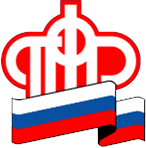 16.05.2022                                                         ПРЕСС-РЕЛИЗ15 мая в мире отмечался Международный День семьи. В России уделяется большое внимание вопросам поддержки родительства и детства. Разработана и успешно действует многолетняя система предоставления мер социальной помощи семьям. Их оказывают органы Пенсионного фонда  России и социальные центры. Ниже мы собрали основные меры и условия их получения.Материнский (семейный) капиталПраво на капитал есть у российских семей, в которых с 2007 года родился или был усыновлен второй ребенок (а также третий, четвертый и любой следующий ребенок, если до этого право на материнский капитал не возникало или не оформлялось), а также у семей, в которых, начиная с 1 января 2020 года, появился первый ребенок. Капитал устанавливается автоматически. Информация направляется в Личный кабинет родителя на портале госуслуг.Размеры: 524 527,9 руб. - для семей, в которых, начиная с 1 января 2020 года родился (был усыновлен) первый ребенок;693 144,1 руб. - для семей, в которых,  начиная с 1 января 2020 года родился (был усыновлен) второй ребенок или  последующие дети и право на дополнительные меры государственной поддержки до 1 января 2020 г. не возникло.Пособие женщинам, вставшим на учет в медицинскую организацию на ранних сроках беременностиПособие предоставляется женщинам, проживающим на территории РФ, вставшим на учет в медицинскую организацию до 12 недели беременности.Важным условием для  получения выплаты является размер дохода семьи.  По правилам он не должен превышать прожиточного минимума на душу населения, установленного  в регионе  проживания заявителя.  В Магаданской области  в 2022 году данный минимум  установлен в размере 22 018 рублей. Пособие назначается с учетом комплексной оценки нуждаемости (подробнее - pfr.gov.ru).Размер пособия в нашем регионе составляет 12 000 рублей.  Подать заявление на его назначение можно через портал www.gosuslugi.ru и клиентские службы ПФР.Единовременное пособие при рождении ребенкаЗа ним может обратиться неработающий родитель ребенка либо его опекун, усыновитель или приемный родитель. Подать заявление необходимо подать в течение 6 месяцев со дня рождения ребенка. Сделать это можно через клиентские службы Пенсионного фонда. Размер пособия в Магаданской области - 34 803,71 руб.Больше информации о пособии - pfr.gov.ru/Единовременная выплата по беременности и родамПредоставляется:-  неработающим  женщинам в отпуске по беременности и родам,-  неработающим женщинам, усыновившим ребенка до трех месяцев,- при условии, что Центр занятости признал женщину безработной в течение года со дня ее увольнения, а само увольнение произошло в связи с ликвидацией предприятия либо прекращением деятельности в качестве индивидуального предпринимателя, нотариуса или адвоката.Заявление на установление выплаты подается через клиентские службы ПФР не позднее 6 месяцев со дня окончания отпуска по беременности и родам.Размер выплаты в нашей области составляет 1305,12 руб. Подробнее о единовременной выплате - pfr.gov.ru/ Ежемесячное пособие  по уходу за ребенком до 1,5 летОбратиться за пособием могут: - неработающая мама ребенка до 1,5 лет, уволенная во время беременности или декретного отпуска из-за ликвидации работодателя либо прекращения деятельности в качестве индивидуального предпринимателя, нотариуса или адвоката.- неработающий родитель ребенка до 1,5 лет, а также его опекун или родственник, уволенные во время отпуска по уходу за ребенком.- неработающий родитель ребенка до 1,5 лет, а также его опекун или родственник.- неработающий родственник ребенка, если родители лишены родительских прав или ограничены в них; умерли, объявлены умершими, признаны безвестно отсутствующими; признаны недееспособными или ограниченно дееспособными либо по состоянию здоровья не могут воспитывать и содержать ребенка; отбывают наказание в местах лишения свободы, находятся в местах содержания под стражей;  уклоняются или отказались от воспитания детей.Пособие по уходу за ребенком назначается при условии, что ухаживающий не получает пособие по безработице (подробнее - pfr.gov.ru/).Заявление на ежемесячное пособие подается через клиентские службы ПФР.  Размер выплаты зависит от периода увольнения.Ежемесячная выплата на ребенка в возрасте от 0 до 3 летПредоставляется гражданам РФ, у которых первый, второй или третий ребенок родился или был усыновлен, начиная с 1 января 2018 года (mintrud.gov.ru/). Важные условия: 1. среднедушевой доход семьи за 12 календарных месяцев не превышает двух прожиточных минимумов трудоспособного населения в регионе проживания, 2. выплата назначается до достижения ребёнком одного года. После окончания срока по желанию родителя  выплата продлевается  на следующие 12 месяцев до исполнения ребенку 2, а затем -  3 лет. Для этого подаются новые заявления.3. выплата на второго ребёнка производится из средств материнского капитала.Подать заявление можно: * на первого ребёнка — в органах соцзащиты или МФЦ,*на второго ребёнка — сайт www.pfr.gov.ru, клиентские службы ПФР, МФЦ,*на третьего ребенка - в орган соцзащиты или МФЦ.Размер выплаты на первого и второго ребенка в Магаданской области - 24 326 руб. Ежемесячная выплата на ребенка от 3 до 7 лет включительноПраво на указанную выплату имеют семьи c детьми, имеющие российское гражданство и постоянно проживающие в России.Выплата устанавливается и производится органами социальной защиты населения субъекта РФ.  При этом среднедушевой доход семьи не должен превышать прожиточный минимум, установленный в регионе проживания (22 018 рублей - в Магаданской области); у совершеннолетних членов семьи есть подтверждённый доход или уважительная причина его отсутствия; семья соответствует имущественному критерию нуждаемости.Подать заявление на назначение выплаты можно в органах соцзащиты, МФЦ, на портале www.gosuslugi.ru.Размер выплаты составляет 50%, 75% или 100% от размера прожиточного минимума ребенка, установленного в регионе проживания семьи (12163 руб., 18244,5 руб. или  24 326 руб. - соответственно, в нашей обл.).Подробнее о выплате - mintrud.gov.ru/.Ежемесячная денежная выплата на ребенка от 8 до 17 летВыплата предоставляется родителям, чей среднедушевой доход меньше прожиточного минимума на человека в регионе проживания. Выплата устанавливается и производится органами Пенсионного фонда РФ. Обратиться за выплатой могут семьи, чей среднедушевой доход не превышает прожиточный минимум, установленный в регионе проживания. При этом у совершеннолетних членов семьи есть подтверждённый доход или уважительная причина его отсутствия. Семья соответствует имущественному критерию нуждаемости (критерии - pfr.gov.ru/).Подача заявления осуществляется через портал www.gosuslugi.ru и клиентские службы ПФР.Размер выплаты составляет 50%, 75% или 100% от размера прожиточного минимума ребенка, установленного в регионе проживания семьи (12163 руб., 18244,5 руб. или  24 326 руб. - соответственно, в нашей обл.).Ежемесячная выплата на ребенка от 8 до 17 лет для одиноких родителейВыплата предоставляется:- единственному родителю или законному представителю, в случае, если ребенок остался без попечения единственного родителя или обоих родителей в связи с их смертью;- родителям и законным представителям ребенка, в случаях, когда в отношении такого ребенка есть судебное решение о выплате алиментов вторым родителем;- опекунам (попечителям) детей-сирот, если ребенок не находится на полном государственном обеспечении.Условия для получения выплаты:1. среднедушевой доход семьи не превышает прожиточный минимум, установленный в регионе проживания, 2. у совершеннолетних членов семьи есть подтверждённый доход или уважительная причина его отсутствия,3. соответствие имущественному критерию нуждаемости.Размер выплаты в нашем регионе - 12163 руб.Прием заявлений на назначение выплаты одиноким родителям прекращен 1 мая 2022 года. Граждане, которым выплата назначена ранее, будут получать ее до окончания периода, на который выплата установлена. В любой момент нуждающаяся семья может подать заявление и перейти на новое пособие на детей с 8 до 17 лет.                   ГОСУДАРСТВЕННОЕ УЧРЕЖДЕНИЕ – ОТДЕЛЕНИЕ ПЕНСИОННОГО ФОНДА                  РОССИЙСКОЙ ФЕДЕРАЦИИ ПО МАГАДАНСКОЙ ОБЛАСТИ________________________________________________________________